May 31, 2013CRAIG M ERICKSON562 GIFFORD HOLLOWSMETHPORT  PA   16749Dear Mr. Erickson:	On May 28, 2013, the Commission received your Application of Craig M. Erickson.                                                        Upon initial review, the Application has been determined to be deficient for the following reasons:Missing Signature on Page 9 of Application.Trade Name must be registered with the PA Department of State.	Pursuant to 52 Pa. Code §1.4, you are required to correct these deficiencies.  Failure to  do so within 20 days of the date of this letter will result in the Application being returned unfiled.   	Please return your items to the above listed address and address to the attention of Secretary Chiavetta.	Should you have any questions pertaining to your application, please contact our Bureau at 717-772-7777.								Sincerely,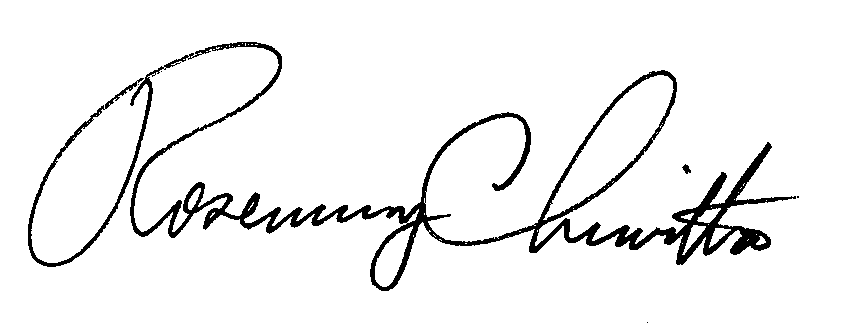 Rosemary ChiavettaSecretaryane